                                         МЕРОПРИЯТИЯ, ПРОВЕДЕННЫЕ ЗА НЕДЕЛЮ.   16.02.18.   Молодежная  тематическая дискотека .   К дню святого Валентина.   Присутствовало 12 человек.   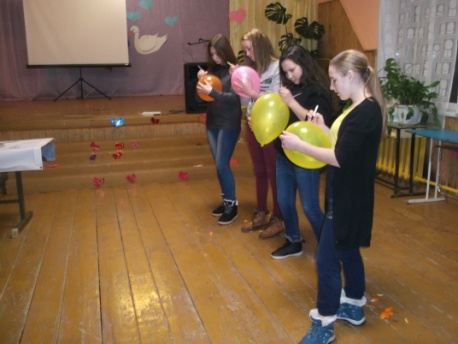    16.02.18.     Участие в поселенческом   конкурсе  посвященное Бекетову. 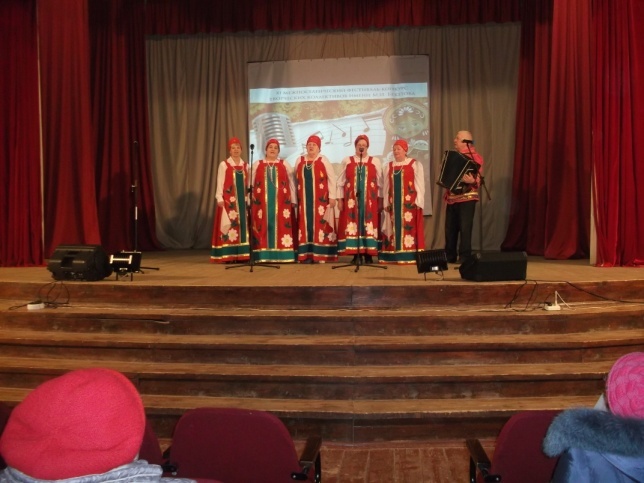 17.02.18.        Молодежная дискотека.  Присутствовало 22 человека.  17.02.18.  «   Деревенские посиделки».  Посиделки для пенсионеров. 10 человек.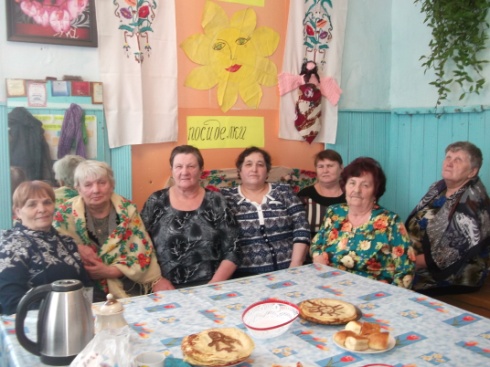  « Бабушкина масленица».  Выставка, и «Деревенские посиделки».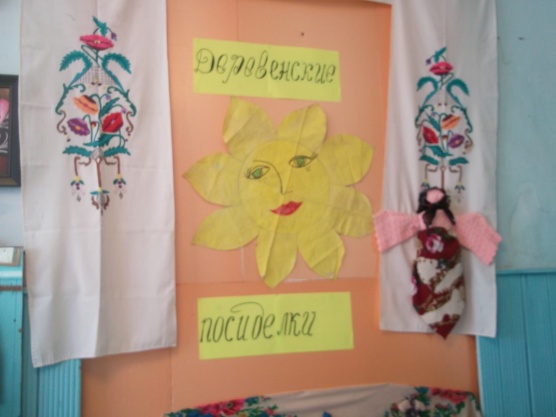 Оформлен стенда   «Похититель рассудка».Оформлен стенда  «Наши будни и праздники».  МЕРОПРИЯТИЯ ЗА ФЕВРАЛЬ с 5 по 11 февраля1       5,7,9, 02 18      Просмотр фильмов    2.     09.02.18        «Волшебный цветок счастья «  Игровая программа для детей.  10 человек.3.      09.02.18.       Молодежная дискотека     15 человек.   4.    10.02.18.       Мастер класс   изготовление солнышка к масленице.   Дети 11 человек. 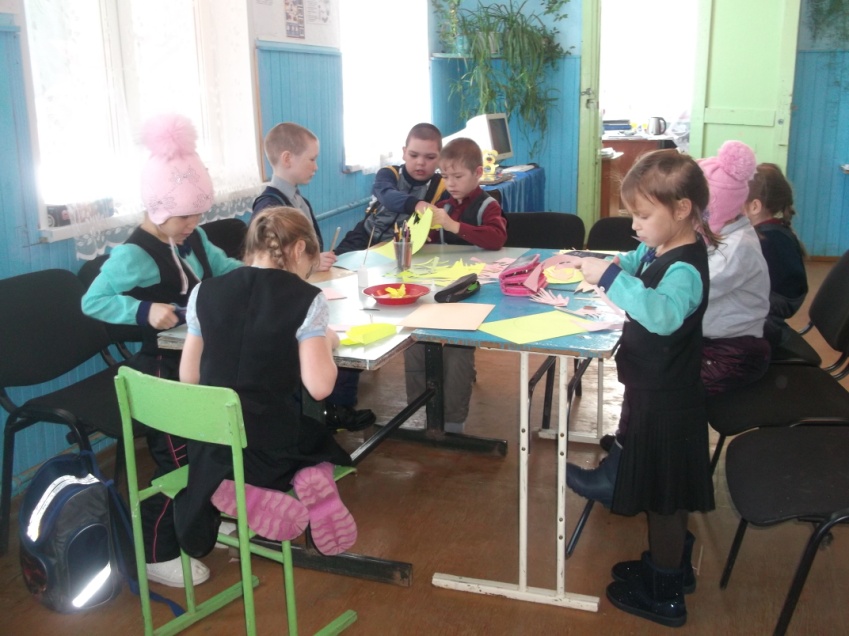 5.       10 02. 18 .      Дискотека.      10 человек.6.      11.02.18.        Игровая программа для детей к дню святого Валентина.   10 человек.   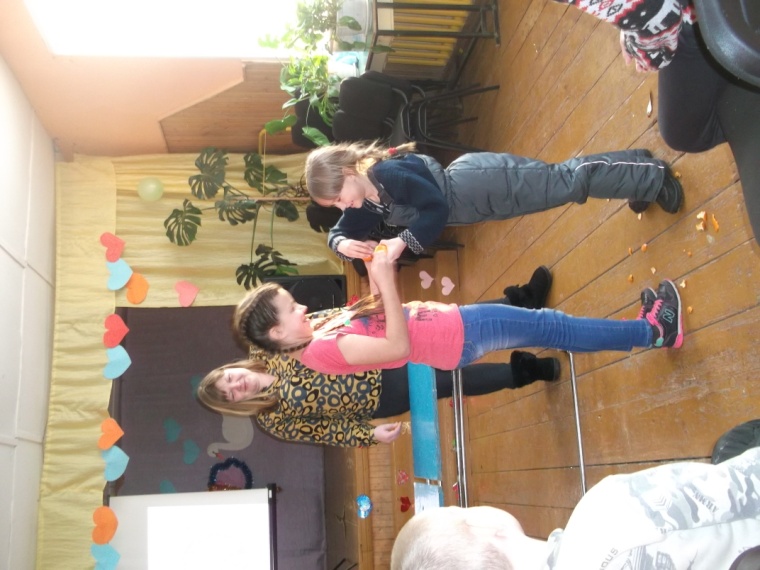 7.     11.02.18.  Просмотр фильма.                                                  